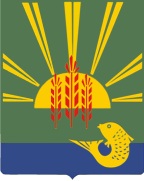 ДокладО ходе реализации целевых программв Ханкайском муниципальном районе2012 годИтоги реализации муниципальных долгосрочных целевых программ в Ханкайском муниципальном районе  в  2012 годуОценка эффективности реализации муниципальных долгосрочных  целевых программ за  2012 годПриложение 1.Финансирование долгосрочных целевых по Ханкайскому муниципальному району за 2012 год Приложение 2.  Выполнение  целевых индикаторов муниципальных долгосрочных целевых программ за 2012 год1. Итоги реализации муниципальных  долгосрочных целевых программ в Ханкайском муниципальном районе  в 2012 годуВ 2012 году на реализацию муниципальных долгосрочных целевых программ на территории Ханкайского  муниципального района  за счет всех источников привлечено 17748,09 тыс. рублей, в том числе за счет краевого бюджета – 1550,0 тыс. рублей,   местного  бюджета – 16198,09 тыс. рублей.Расходы бюджета района на реализацию целевых программ увеличились на 45,8% по сравнению с аналогичным периодом прошлого года (2011 год – 11106,07 тыс. рублей), за счет увеличения финансирования программ по образованию, физической  культуре и  социальной политике. Финансирование муниципальных долгосрочных  целевых программ в 2012 году  осуществлялось по направлениям:Информация о финансировании и реализации  муниципальных  целевых программ по объектам и источникам финансирования в 2012 году  представлена в приложении  1.2. Оценка эффективности реализации 
муниципальных долгосрочных целевых программ за 2012 год	Экспертная оценка эффективности реализации муниципальных  долгосрочных целевых программ за январь-декабрь 2012 года проведена на основе данных  исполнителей  муниципальных долгосрочных целевых программ в соответствии с Порядком проведения оценки эффективности реализации муниципальных долгосрочных целевых программ, утвержденным постановлением Администрации Ханкайского муниципального района от 11.09.2012 № 788-па «Об утверждении порядка разработки и реализации долгосрочных и ведомственных целевых программ Ханкайского муниципального района».	В 2012 году в Ханкайском районе велась реализация 18 муниципальных программ, профинансированы 16  муниципальных программы в объеме 16198,09 тыс. рублей за счет средств бюджета района. Реализация мероприятий 2 программ не требовали финансовых затрат:	- Проведение мониторинга качества предоставления муниципальных услуг в Ханкайском муниципальном районе  на 2012-2015 годы;	- Программа повышения эффективности бюджетных расходов Ханкайского муниципального района на период до 2013 года.	Экспертная оценка эффективности реализации муниципальных  долгосрочных целевых программ за 2012 год проведена по 12 программам из  18 реализуемых.  По 6  программам оценка эффективности не проводилась из-за отсутствия целевых индикаторов.Индикатор считается выполненным при достижении уровня целевого индикатора, установленного в программе на 2012 год, 100% и более (по показателям, которые должны снижаться – 100% и менее). Итоговая оценка эффективности программы рассчитана в соответствии с порядком проведения оценки эффективности реализации муниципальных долгосрочных целевых программ на основе сравнения фактически достигнутых значений целевых индикаторов с установленными программами годовыми значениями. Реализация программ оценена как эффективная при достижении 100 % и более средним уровнем выполнения индикаторов, установленных в программах (в соответствии с приложением 2).		В результате проведения экспертной оценки возможно принятие следующих решений:		I. Признать эффективной в связи с выполнением плановых значений целевых индикаторов реализацию  10 муниципальных долгосрочных целевых программ:		1.«Развитие малого и среднего предпринимательства в Ханкайском муниципальном районе» на 2012-2015 годы     В рамках реализации программы предоставлены гранты на начало предпринимательской деятельности в размере 300,0 тысяч рублей  6 индивидуальным предпринимателям  :  Пономарчук М.В. – СТО,   Губко А.А. – цех по производству фаст-фудов,  Оводенко С.П. - СТО,   Басай И.В.- производство пеноблоков,  Пакунову Д.В. –выращивание овощей, Торопову А.В. – художественная ковка.  Общая сумма грантов в 2012 году составила  1800,0 тысяч рублей.	Проведен конкурс «Предприниматель года», в котором приняло участие 8 субъектов малого  бизнеса.Проведенные мероприятия позволили выполнить целевые индикаторы:-количество субъектов малого бизнеса в расчете на 10 тыс. человек населения района увеличилось на 2,3%; -доля продукции, произведенной субъектами малого бизнеса, в общем объеме валового продукта, возросла на 1,7%.			2.«Охрана окружающей среды Ханкайского муниципального района» на 2012- 2015 годы    Проведены экологический субботники по благоустройству пляжей, парков, санитарных зон, водозаборов.    Проведена экологическая  акция «Чистый берег озера «Ханка».    Проведены  конкурсы на лучший реферат по экологии в школах района, экологический форум.     Оказана методическая помощь по расчетам за негативное воздействие на окружающую среду.     Произведена установка заграждения на захоронения животных погибших в результате  сибирской язвы на территории Новокачалинского сельского поселения, с.Платоно-Александровское.    Произведены работы по обеспечению  подъездных путей к захоронениям животных погибших в результате сибирской язвы на территории Новокачалинского сельского поселения, с.Платоно-Александровское. Согласно плана мероприятий было запланировано поступление платы занегативного воздействие на окружающую среду на общую сумму 1 млн.363тыс. руб., фактическое выполнение плана составляет 1 млн.466.498 39 копеек или 107,6%.В 2012 году выявлено 11 предприятий всех форм собственности которыене производили оплату на данный момент они поставлены на учет и производят оплату. Кроме этого среди образовательных учреждений района проведены мероприятия и итоговые конференции по реализации экологической акции сохраним район в чистоте. Проведен молодежный марафон среди учащихся школ района «Территория здорового образа жизни». Все эти мероприятия направлены на оздоровление экологической обстановки, активации деятельности образовательных учреждений направленного на решение вопросов экологического и нравственного воспитания обучающихся:-выявление экологических проблем, существующих в районе и практическое участие обучающихся в их решении;-создание условий для продуктивной совместной деятельности педагогических работников, обучающихся и жителей сельских поселений.		3.«Развитие системы переработки и утилизации бытовых отходов на территории Ханкайского муниципального района» на период 2012-2020 годы    Оборудованы площадки временного хранения твердых бытовых отходов в 5 сельских поселениях: Комиссаровское, Ильинское, Первомайское, Октябрьское, Новокачалинское.		4.«Развитие дошкольного образования в Ханкайском муниципальном районе» на 2012-2015годы     В целях обеспечение государственных гарантий доступности качественного дошкольного образования принята муниципальная  целевая программа «Развитие дошкольного образования  в Ханкайском муниципальном районе на 2012-2015гг».В рамках реализации программы  были проведены следующие мероприятия:           Во всех дошкольных учреждениях  постоянно осуществляется контроль за организацией детского питания и качеством пищевых продуктов. В муниципальных бюджетных дошкольных образовательных учреждениях проводятся мероприятия по физкультурно-оздоровительной работе с учетом групп здоровья детей.  В дошкольных учреждениях имеется новая методическая литература для планирования непосредственно образовательной деятельности с детьми в соответствии Федеральными государственными требованиями. Два раза в год проводится мониторинг усвоения знаний и умений программы.         В МБ ДОУ ЦРР – детский сад № 9 с.Камень-Рыболов и МБ ДОУ ЦРР «Детский сад №23» с.Камень-Рыболов организованны консультативные пункты  по оказанию помощи семьям, с непосещающими детский сад детьми. В которых ежеквартально проводятся мероприятия для детей и их родителей.          С 01.10.2012г на базе ЦДТ с.Камень-Рыболов была открыта группа кратковременного пребывания детей на 15 мест. Изначально планировалось открыть группу  с 5 до 7 лет на 20 мест, но  так как детей данного возраста в очереди для получения места в детский сад нет, открыли группу кратковременного пребывания с 3 до 5 лет на 15 мест. В настоящее время группу посещает 14 человек. Основная общеобразовательная программа для детей, посещающих группу кратковременного пребывания, будет разрабатываться во II половине 2013г.         В связи с наличием свободной площади в МБ ДОУ «Детский сад № 6» с.Ильинка и большой очередностью детей для получения места в детский сад  в возрасте от трех до четырех лет, с 01.09.2012г была открыта группа полного дня на 24 места. В группе созданы все условия для всестороннего развития ребенка оборудованы учебные и игровые зоны  в соответствии с требованиями Сан Пин 2.4.1.2660-10,   закуплена детская мебель, постельные принадлежности, палас, морозильная камера, стиральная машина, телевизор, проведен ремонт помещений на сумму – 202520,76 руб.В результате реализации программы: Доля детей 1-7 лет, получающих услуги дошкольного образования, увеличена на 33%, количество детей, получающих услуги дошкольного образования в вариативных формах, увеличено на 20 ед.		5.«Организация питания учащихся начальных классов муниципальных общеобразовательных учреждений Ханкайского муниципального района» на 2012-2015 годы    В школах, имеющих помещения для пищеблоков и обеденных залов, услуги по организации бесплатного питанием учащихся начальных классов предоставляет индивидуальный предприниматель Литовченко А.Н. В  МКОУ ООШ № 15 с. Т-Рог питание организовано буфетной продукцией. Программа софинансируется за счет средств краевого бюджета, на 2012 год из средств краевого бюджета запланировано – 3700000 руб., израсходовано за год.-3366058,6 тыс.руб.. Питание осуществляется из расчета -21,2 руб.в день на одного учащегося. За счет средств местного бюджета на питание учащихся  выделено-585351 руб., по 3,50 руб. на одного учащегося, итого питание в день составляло-24,7 руб., с 01.11.2012 норма установлена в сумме - 4,50 руб. в день , итого питание в день-25,70 руб., приобретена посуда  для столовых на сумму-77649 руб.		6.«Противодействие незаконному обороту наркотиков и злоупотреблению ими в Ханкайском муниципальном районе» на 2011-2015 годы    Приобретена агитационная продукция на 15,0 т.р., подарочные сувениры -10,0 тыс.руб., газонокосилки  - 8 шт. на сумму-30,0 тыс.руб.		7.«Организация отдыха и оздоровления детей в каникулярное время в детских оздоровительных лагерях с дневным пребыванием детей, организованных на базе общеобразовательных учреждений Ханкайского муниципального района» на 2011-2015 годы    Всего в каникулярный период 2012 года было проведено 3 смены летом по 21 дню и 5 дней осенней площадки в 12 школах района, которые посетили 1061 школьник (43,8% от общего числа школьников).		8.«Энергосбережение и повышение энергетической эффективности по Ханкайскому муниципальному району» на 2010-2015годы     Проведена оплата за проведение энергетического обследования зданий, строений и сооружений учреждений с оформлением энергетических паспортов.     Проведены работы по замене оконных блоков и дверей в общеобразовательных  и дошкольных учреждениях.     Проведены работы по ремонту водопроводов,  ремонту отопления, заменены насосы в котельных учреждений.     Проведен ремонт освещения (замена кабеля, ламп), приобретен мобильный источник электропитания.    Заменены электрические печи в двух общеобразовательных учреждениях, в трех дошкольных учреждениях, приобретены морозильная камера, мясорубка для дошкольных учреждений.Достигнута экономия по отдельным видам энергетических ресурсов, улучшены показатели в области энергосбережения и повышения энергетической эффективности в бюджетном секторе.		 9.«Программно-техническое обслуживание доступа к  сети Интернет образовательных учреждений Ханкайского муниципального района» на 2011-2015 годы    Основной целью Программы является обеспечение доступа в сеть Интернет образовательных учреждений, поддержка процессов информатизации как важнейшего ресурса развития системы образования для достижения нового уровня и качества обучения. На территории Ханкайского муниципального района находится 14 общеобразовательных, 10 дошкольных и 2 учреждения дополнительного образования, которые по состоянию за 12 месяцев текущего года являются подключенными к сети Интернет.     Доля образовательных учреждений, имеющих широкополосный доступ к сети «Интернет» со скоростью доступа не ниже 128 Кбит/с  составляет 100%.    Ежемесячно проводится мониторинг обеспечения бесперебойного широкополосного доступа ОУ  к сети Интернет.    Ежеквартально проводится мониторинг оснащения муниципальных образовательных учреждений компьютерным, интерактивным и мультимедийным оборудованием. По состоянию за 12 месяцев текущего года приобретено (в т.ч. за счёт средств субвенции на учебные расходы)  26 единиц оборудования на сумму 333,0 тыс.руб.    Сейчас многие образовательные учреждения используют в учебно-образовательном процессе электронные образовательные ресурсы. Однако в значительной степени эти ресурсы используются только на таких предметах как информатика, поскольку проведение занятий в компьютерных классах делает легкодоступным использование имеющихся разработок, как на рынке электронных образовательных ресурсов, так и  собственных разработок образовательных учреждений.    Внедрение масштабного использования в учебно-образовательном процессе электронных ресурсов требует  массового приобретения и внедрения в учебный процесс авторских программ по ряду предметов для каждой ступени и уровня образования.     По состоянию на конец 2012 года 100 % общеобразовательных учреждений имеют собственные сайты или интернет-страницы в глобальной сети.     В результате реализации Программы в 2012 году:- доля педагогов  образовательных учреждений использующих в своей профессиональной деятельности образовательные ресурсы сети Интернет, от общей численности педагогов возросла с 45 до 55 процентов. 		10.«Профилактика  терроризма и   экстремизма в Ханкайском муниципальном районе»  на 2012-2015 годы	В целях реализация государственной политики в области профилактики терроризма и экстремизма, предупреждения террористических и экстремистских проявлений на территории Ханкайского муниципального района   во всех  образовательных учреждениях проведены «круглые столы»  по разъяснению основ законодательства в сфере межнациональных отношений, проводились лекции и презентации по профилактике  экстремизма и правонарушений, организованы профилактические работы по правилам поведения при возникновении и проведении массовых мероприятий.Проведены классные часы на тему: «Мы граждане», «Мы любим мир», «Будьте бдительны», «Дети в интернете. Кто предупрежден тот вооружен», «Воспитание молодежи в духе толерантности», «Привлечение внимания подростков к проблемам экстремизма и терроризма», районный конкурс программ и проектов в сфере профилактики  экстремизма и терроризма в подростковой среде.            Проводился месячник безопасности в учреждениях образования, занятия по профилактике заведомо ложных сообщений о террористических актах, уроки ОБЖ на тему «Изучение закона РФ «О противодействии экстремистской деятельности».           Проводились родительские собрания «Конфликты в подростковой среде», «Организация занятости ребенка во внеучебной  деятельности с целью недопущения их участия в несанкционированных акциях», «Безопасность школ и школьников».  Средства по программе в сумме 360,2 тыс. рублей направлены на:- приобретение  наглядных  пособий по действиям в чрезвычайных ситуациях для образовательных учреждений;- обслуживание кнопок тревожной сигнализации, в  МКОУ СОШ №3 с.Астраханка, МКОУ СОШ №3 с.Камень-Рыболов;- ремонт внешнего ограждения, в  МКОУ СОШ №10 с.Троицкое, МКОУ СОШ №3 с.Камень-Рыболов ;- установку  металлических дверей на входе в помещения  МБДОУ «Детский сад №87» с.Троицкое;- укрепление защитными устройствами (замками) входов на чердаки и подвальные помещения во всех учреждениях образования;- монтаж наружного видеонаблюдения в образовательных учреждениях - МКОУ СОШ №3 с.Астраханка,  МКОУ СОШ №2 с.Камень-Рыболов.II. Признать требующими корректировки в связи с отсутствием или невыполнением плановых целевых индикаторов,  программы:              1.« Развитие муниципальной службы в Ханкайском  муниципальном районе» на 2012-2015годы	    Оснащено 7 рабочих мест  оргтехникой, проведена аттестация  7 рабочих мест с комплексной оценкой условий труда . Повысили  квалификацию 6 чел. 100% работников прошли диспансеризацию с целью ранней диагностики заболеваний.	        2.«Развитие сельского хозяйства в Ханкайском  муниципальном  районе»  на 2012- 2015годы    В целях совершенствования профессионального мастерства специалистов сельскохозяйственных профессий проведены конкурс мастеров машинного доения коров  и конкурс техников по искусственному осеменению сельскохозяйственных животных. В конкурсе приняло участие 8 сельскохозяйственных предприятий. Проведена ярмарка «Дары Приханковья», в которой приняли участие 21 предприятие с продукцией собственного производства: зерно, комбикорм, крупа, овощи, картофель, пищевая продукция. Подведены итоги деятельности сельскохозяйственной отрасли за год с награждение предприятий, добившихся наилучших результатов.Производство мяса увеличено на 3,9%,  молока на18,7%, яиц на 17,9%. Надой молока на 1 корову увеличен на 42,8%. Показатели по растениеводству не выполнены из-за неблагоприятных погодных условий (обильные дожди и ранний снегопад).	            3.«Комплексные меры профилактики правонарушений несовершеннолетних, предупреждение детской беспризорности и безнадзорности в  Ханкайском муниципальном районе» на 2011-2015годы    Основная цель принятия программы - сокращение количества правонарушений и преступлений, совершенных несовершеннолетними. За 2012 год сократилось число преступлений на 4 единицы.     В рамках реализации программы проведены медицинские осмотры детей из семей, находящихся в трудной жизненной ситуации, направляемых в детские интернатные учреждения, приобретены стенды «Подросток и закон» для МКОУ СОШ №4 (с.Октябрьское) и №8 (с.Мельгуновка). Проведены операции «Подросток» и «Правопорядок». Изготовлены памятки для родителей «Как пережить трудный возраст ребенка».  Проведено 35 рейдов по семьям, находящихся в социально-опасном положении, трудной жизненной ситуации.               4.«Проведение мониторинга качества предоставления муниципальных услуг в Ханкайском муниципальном районе  на 2012-2015 годы»Все муниципальные  услуги предоставлены в соответствии со стандартом, претензии со стороны заявителей при получении муеиципальной услуги отсутствовали.                5.«Развитие физической культуры и спорта на 2011-2015годы в Ханкайском муниципальном районе»     Средства использованы на организацию и проведение спортивных мероприятий в районе,  и доставку спортсменов для участия в спортивных состязаниях за пределами Ханкайского района. Были закуплены кубки, грамоты, призы, медали.Доля населения района, систематически занимающихся физической культурой и спортом возросла на 4%, доля детей в возрасте 6-18 лет, регулярно занимающихся в муниципальной детско-юношеской  спортивной школе снизилось на 5%.       III. Программы завершены в 2012 году:	         1.«Повышение безопасности дорожного движения на территории Ханкайского муниципального района в 2008-2012 годах»    Приобретены дорожные знаки для дошкольных образовательных учреждений.Оформлена подписка на всероссийский ежемесячник «Добрая дорога детства»Приобретена сувенирная продукция для проведения мероприятий по безопасности дорожного движения. Программа завершена в 2012 году.              2.«Социальное развитие села на 2010- 2012 годы»        Предоставлена социальная выплата на приобретение жилья 16  гражданам, проживающему в сельской местности. Приобретено жилья  общей площадью 967,8 кв. метров.  Объем     инвестиций за счет федерального и краевого бюджетов составил  16633,9 тыс. руб., местного бюджета 2377,0 тыс. руб. собственные средства граждан составили 7461,03 тыс. руб.              3.«Программа повышения эффективности бюджетных расходов Ханкайского муниципального района на период до 2013 года».Реализация мероприятий Программы  в 2012 году осуществлялась по четырем направлениям: 1. Обеспечение долгосрочной сбалансированности и устойчивости бюджета муниципального района. В установленные сроки разработан и внесен на рассмотрение Думы Ханкайского муниципального района проект бюджета на трехлетний период. В рамках реализации мер по увеличению налоговой базы местных бюджетов проводится анализ финансового состояния налогоплательщиков. За  2012 год проведено 12 заседаний межведомственной комиссии по налоговой и социальной политике при главе Администрации Ханкайского муниципального района. В результате работы комиссии в бюджеты разных уровней поступило 16939,0 тыс.руб. задолженности, что на 2019,0 тыс.руб. больше чем в 2011году (14920,0тыс. руб.).Ежемесячно в разрезе поселений проводился анализ соблюдения нормативов на содержание органов местного самоуправления. 2. Реализация на территории района программно-целевых принципов деятельности органов местного самоуправления. В целях повышения результативности бюджетных расходов их формирование в 2012 году осуществлялось в соответствии с перечнем муниципальных услуг и муниципальными заданиями. Формирование бюджета на 2013 год и плановый период 2014-2015 годов проводилось на основании перечня муниципальных и ведомственных целевых программ, планируемых к реализации в 2013-2015 году. 3. Развитие новых форм оказания и финансового обеспечения муниципальных услуг. В рамках данного направления в течение 2012 года была продолжена работа по совершенствованию правового положения муниципальных учреждений. 4. Создание информационной среды и технологий для реализации управленческих решений и повышения значимости общественного контроля над деятельностью органов местного самоуправления. В течение 2012 года на официальном сайте Администрации муниципального района:- ежемесячно размещался отчет об исполнении бюджета Ханкайского муниципального района; - ежеквартально информация о ходе исполнения бюджета муниципального района и сведения о численности муниципальных служащих органов местного самоуправления, работников муниципальных учреждений с указанием фактических затрат на их денежное содержание; - информация о результатах проведенной оценки качества управления бюджетным процессом в сельских поселениях, входящих в состав Ханкайского  муниципального района; - информация о выполнении муниципальных заданий по предоставлению муниципальных услуг по главным распорядителям за отчетный год. Приложение 1Финансирование долгосрочных целевых программпо Ханкайскому муниципальному району за  2012 год                                                                                                                                                                      (тыс. рублей) Приложение 2Выполнение целевых индикаторов муниципальных долгосрочных целевых программ за 2012 годНаименование направлений2011 год2011 год2012 год2012 годНаименование направленийОбъем финансирования млн. рублейКоличество программОбъем финансирования млн. рублейКоличество программВсего на реализацию программ и непрограммных мероприятий11106,071516198,0916В том числе:Национальная экономика216,0450,0другие вопросы в национальной экономике216,01450,02Непроизводственная сфера10890,0715548,22общегосударственные вопросы--654,281образование6900,94811234,679физическая  культура и спорт668,011040,01социальная политика1888,8312376,271здравоохранение1032,33--охрана окружающей среды400,01243,01Жилищно-коммунальное хозяйство199,871Глава муниципального района,глава Администрациимуниципального района В.В.Мищенко№п/п#G0Наименование мероприятияОбъем финансирования, предусмотренный программой на текущий годОбъем финансирования, предусмотренный программой на текущий годОсвоено(израсходовано) в отчетном периодеОсвоено(израсходовано) в отчетном периодеОтклоне-ние (м. б.)№п/п#G0Наименование мероприятияместный бюджет краевой бюджет(в т.ч. фед. бюджет)  местный бюджет краевой бюджет (в т.ч. фед. бюджет)12345671.« Развитие муниципальной службы в Ханкайском муниципальном районе» на 2012-2015годы669,09654,28-14,81Обеспечение надлежащих условий для качественного исполнения муниципальными служащими своих должностных обязанностей и оказания гражданам и организациям муниципальных услуг166,24166,24Использование современных информационных технологий – оснащение компьютерной техникой308,19296,37Организация и повышение квалификации и переподготовки муниципальных служащих Администрации Ханкайского муниципального района 61,060,83Проведение аттестации рабочих мест21,021,0Проведение диспансеризации муниципальных служащих112,66109,842.«Развитие малого и среднего предпринимательства в Ханкайском муниципальном районе» на 2012-2015 годы300,01850,0300,01550,0-Финансовая поддержка субъектов малого и среднего предпринимательства250,01850,0250,01550,0Проведение конкурса «Предприниматель года»20,0-20,0-Организация и проведение Дня  российского предпринимательства30,0-30,0-3.3.«Развитие сельского хозяйства в Ханкайском  муниципальном  районе»  на 2012- 2015годы150,0150,0-Проведение районных конкурсов профессионального мастерства по профессиям:- оператор машинного доения коров;- техник по искусственному осеменению сельскохозяйственных животных50,050,0Подведение итогов работы сельскохозяйственной отрасли100,0100,04.«Охрана окружающей среды Ханкайского муниципального района» на 2012- 2015 годы243,0243,0Проведение экологических субботников  по благоустройству пляжей, санитарных зон, водозаборов10,010,0Проведение экологической акции «Чистый берег озера Ханка»20,020,0Проведение конкурса на  лучший реферат по экологии в школах района, экологического форума10,010,0Методическая помощь по расчетам за негативное воздействие на окружающую среду178,0178,0Установка заграждения на захоронения животных погибших в результате сибирской язвы15,015,0Обеспечение подъездных путей к захоронения животных погибших в результате сибирской язвы10,010,05.«Развитие системы переработки и утилизации бытовых отходов на территории Ханкайского муниципального района» на период 2012-2020 годы200,0199,87-0,13Оборудование и содержание площадок временного хранения ТБО200,0199,876.«Повышение безопасности дорожного движения на территории Ханкайского муниципального района в 2008-2012 годах»34,834,77-0,03 Обеспечение материально-методическими материалами, программами, печатными и электронными учебными пособиями для учреждений дошкольного образования4,64,6 Организация подписки на Всероссийский ежемесячник «Добрая дорога детства» для каждого общеобразовательного учреждения района9,89,77Проведение районных массовых мероприятий с детьми 20,420,47.«Комплексные меры профилактики правонарушений несовершеннолетних, предупреждение детской беспризорности и безнадзорности в  Ханкайском муниципальном районе» на 2011-2015годы153,0153,0Организация и проведение комплексных профилактических операций «Подросток», «Надзор», Правопорядок»120,0120,0Контроль и посещение семей, состоящих на учете15,015,0Доставка безнадзорных детей в лечебные учреждения и учреждения соцзащиты8,08,0Обеспечение специальными транспортными средствами для проведения обслуживания средств видеонаблюдения10,010,08.«Развитие дошкольного образования в Ханкайском муниципальном районе» на 2012-2015годы2787,951957,20-830,75Открытие дополнительной группы в МБДОУ № 6 с.Ильинка202,55202,52Текущий ремонт 405,0405,0Приобретение мебели135,0135,0Приобретение оборудования169,97169,97Оснащение медицинских кабинетов77,077,0Приобретение посуды30,030,0Приобретение мотопомпы30,030,0Противопожарные мероприятия48,048,0Изготовление технических паспортов зданий149,99149,99Строительство детского сада на 140 мест в с. Камень-Рыболов240,44240,44Проектно-сметная документация на реконструкцию детского сада1300,0469,359. «Организация питания учащихся начальных классов муниципальных общеобразовательных учреждений Ханкайского муниципального района» на 2012-2015 годы663,0663,0Обеспечение бесплатным питанием учащихся начальных классов муниципальных общеобразовательных учреждений663,0663,010.«Противодействие незаконному обороту наркотиков и злоупотреблению ими в Ханкайском муниципальном районе» на 2011-2015 годы55,055,0Акции   и   общественные  мероприятия, пропагандирующие   здоровый      образ жизни, разъясняющие вред злоупотребления наркотиками операция «Мир без наркотиков»15,015,0Проведение конкурса на лучшую организацию работы по профилактике наркомании среди   образовательных учреждений района10,010,0Приобретение устройства по уничтожению наркосодержащих  растений30,030,011.«Организация отдыха и оздоровления детей в каникулярное время в детских оздоровительных лагерях с дневным пребыванием детей, организованных на базе общеобразовательных учреждений Ханкайского муниципального района» на 2011-2015 годы642,0641,61Финансирование детских оздоровительных лагерей с дневным пребыванием на базе общеобразовательных учреждений (приобретение продуктов питания)642,0641,6112.«Энергосбережение и повышение энергетической эффективности по Ханкайскому муниципальному району» на 2010-2015 годы 6735,06730,88-4,12Проведение энергетических обследований зданий, строений и сооружений учреждений с оформлением энергетических паспортов.1320,01320,0Замена неэффективных отопительных котлов в индивидуальных системах теплоснабжения зданий , финансируемых из бюджета920,0915,88Реконструкция и ремонт внутренних инженерных сетей теплоснабжения и электроснабжения2190,12190,1Повышение энергетической эффективности систем внутреннего и наружного освещения зданий, строений и сооружений430,0430,0Замена энергоемкого технологического оборудования, создание условий энергосбережения464,41464,41Выполнение мероприятий по повышению энергической эффективности зданий строений и сооружений1410,491410,4913.«Программно-техническое обслуживание доступа к  сети Интернет образовательных учреждений Ханкайского муниципального района» на 2011-2015 годы639,0639,0Программно-техническое обслуживание доступа к сети Интернет, включая оплату трафика639,0639,014.«Профилактика  терроризма и   экстремизма в Ханкайском муниципальном районе»  на 2012-2015 годы361,0360,21-0,79Проведение районного конкурса программ и проектов в сфере профилактики экстремизма в подростковой среде и их внедрение через деятельность детских и молодежных организаций Ханкайского муниципального района 5,05,0Обеспечение учреждений образования   Ханкайского муниципального района наглядными пособиями по действиям в чрезвычайных ситуациях15,015,0Обслуживание установлен-ных в учреждениях образования Ханкайского муниципального района кнопок тревожной сигнализации22,221,41Установка (ремонт) внешнего ограждения  в учреждениях образования Ханкайского муниципального района63,863,8Установка металлических дверей на входе в помещения учреждений образования Ханкайского муниципального района45,045,0Укрепление защитными устройствами входов на чердаки и подвальные помещения в учреждениях образования Ханкайского муниципального района10,010,0Монтаж наружного видеонаблюдения в общеобразовательных учреждениях района200,0200,015.«Социальное развитие села на 2010- 2012 годы»2377,02376,27-0,73Субсидии на строительство и приобретение жилья гражданам, проживающим в сельской местности2377,016.« Развитие физической культуры и спорта на 2011-2015годы в Ханкайском муниципальном районе»»1040,01040,0Спортивно-массовые и физкультурно-оздоровительные мероприятия 1040,01040,0ВСЕГО ПО ПРОГРАММАМ17049,8416198,09-851,75Наименование целевых индикаторовУтверждено в целевой программе на 2012 год (плановое значение)Достигнуто в 2012 годуВыполнение индикаторов за  2012 годВыполнение индикаторов за  2012 годОценка эффективностиНаименование целевых индикаторовУтверждено в целевой программе на 2012 год (плановое значение)Достигнуто в 2012 годуОтклонение от планового значенияДинамика к плановому значениюОценка эффективности1.« Развитие муниципальной службы в Ханкайском муниципальном  районе» на 2012-2015годы 1.« Развитие муниципальной службы в Ханкайском муниципальном  районе» на 2012-2015годы 1.« Развитие муниципальной службы в Ханкайском муниципальном  районе» на 2012-2015годы 1.« Развитие муниципальной службы в Ханкайском муниципальном  районе» на 2012-2015годы 1.« Развитие муниципальной службы в Ханкайском муниципальном  районе» на 2012-2015годы Не оценивалась, целевые индикаторы на 2012 г. не приняты.2.«Развитие малого и среднего предпринимательства в Ханкайском муниципальном районе» на 2012-2015 годы2.«Развитие малого и среднего предпринимательства в Ханкайском муниципальном районе» на 2012-2015 годы2.«Развитие малого и среднего предпринимательства в Ханкайском муниципальном районе» на 2012-2015 годы2.«Развитие малого и среднего предпринимательства в Ханкайском муниципальном районе» на 2012-2015 годы2.«Развитие малого и среднего предпринимательства в Ханкайском муниципальном районе» на 2012-2015 годыРеализацию программы признать эффективной.1.Доля продукции, произведенной субъектами малого бизнеса, в общем объеме валового продукта, процентов53,254,1-0,9101,7%Показатель выполнен2.Доля среднесписочной численности работников (без внешних совместителей) субъектов малого бизнеса в среднесписочной численности работников (без внешних совместителей) всех организаций, процентов30,534,5+4,0113,1%Показатель выполнен3.Количество субъектов малого бизнеса в расчете на 10 тыс. человек населения района, единиц213218,0+5102,3%Показатель выполненИтоговая  оценка эффективности программы Итоговая  оценка эффективности программы Итоговая  оценка эффективности программы Итоговая  оценка эффективности программы Итоговая  оценка эффективности программы 105,7%3.«Развитие сельского хозяйства в Ханкайском  муниципальном  районе»  на 2012- 2015годы3.«Развитие сельского хозяйства в Ханкайском  муниципальном  районе»  на 2012- 2015годы3.«Развитие сельского хозяйства в Ханкайском  муниципальном  районе»  на 2012- 2015годы3.«Развитие сельского хозяйства в Ханкайском  муниципальном  районе»  на 2012- 2015годы3.«Развитие сельского хозяйства в Ханкайском  муниципальном  районе»  на 2012- 2015годыПрограмма требует корректировкиРастениеводство-валовый сбор:Показатели не  выполнены из-за погодных условий (обильные дожди, ранний снегопад)1.Зерновые в хозяйствах всех категорий, тн.4540028999-1640163,9%Показатели не  выполнены из-за погодных условий (обильные дожди, ранний снегопад)2.Соя в хозяйствах всех категорий, тн.2000017935-206589,7%Показатели не  выполнены из-за погодных условий (обильные дожди, ранний снегопад)3.Картофель в хозяйствах всех категорий, тн.1672216424-29898,2%Показатели не  выполнены из-за погодных условий (обильные дожди, ранний снегопад)4.Овощи в хозяйствах всех категорий, тн.38602855-100574,0%Показатели не  выполнены из-за погодных условий (обильные дожди, ранний снегопад)Животноводство – валовое производство1.Мясо (в живом весе) в хозяйствах всех категорий, тн.10751117,1+42,1103,9%Показатель выполнен2.Молоко в хозяйствах всех категорий, тн.77009136,2+1436,2118,7%Показатель выполнен3.Яйца в хозяйствах всех категорий, млн. шт.2,83,3+0,5117,9%Показатель выполненИтоговая  оценка эффективности программы Итоговая  оценка эффективности программы Итоговая  оценка эффективности программы Итоговая  оценка эффективности программы Итоговая  оценка эффективности программы 95,24.«Охрана окружающей среды Ханкайского муниципального района» на 2012- 2015 годы4.«Охрана окружающей среды Ханкайского муниципального района» на 2012- 2015 годы4.«Охрана окружающей среды Ханкайского муниципального района» на 2012- 2015 годы4.«Охрана окружающей среды Ханкайского муниципального района» на 2012- 2015 годы4.«Охрана окружающей среды Ханкайского муниципального района» на 2012- 2015 годыРеализацию программы признать эффективной.1.Количество мероприятий по проведению акций и экологических субботников по улучшению экологической обстановки в районе, единиц22-100,0%Показатель выполнен2.Отношение расходов на охрану окружающей среды к сумме платежей за негативное воздействие на окружающую среду, процентов20,916,6-4,0Снижение на 20,6%Показатель выполненИтоговая  оценка эффективности программы Итоговая  оценка эффективности программы Итоговая  оценка эффективности программы Итоговая  оценка эффективности программы Итоговая  оценка эффективности программы 112,5%5. «Развитие системы переработки и утилизации бытовых отходов на территории Ханкайского муниципального района» на период 2012-2020 годы5. «Развитие системы переработки и утилизации бытовых отходов на территории Ханкайского муниципального района» на период 2012-2020 годы5. «Развитие системы переработки и утилизации бытовых отходов на территории Ханкайского муниципального района» на период 2012-2020 годы5. «Развитие системы переработки и утилизации бытовых отходов на территории Ханкайского муниципального района» на период 2012-2020 годы5. «Развитие системы переработки и утилизации бытовых отходов на территории Ханкайского муниципального района» на период 2012-2020 годыРеализацию программы признать эффективной.1.Количество несанкционированных свалок ТБО, единиц37,035,0-2,0Снижение на 5,4%Показатель выполнен2.Наличие ОВ в воздухе на территории района, процентов0,080,08-100%Показатель выполнен3.Наличие ОВ в воде на территории района, процентов0,060,055-0,005Снижение на 8,3%Показатель выполненИтоговая  оценка эффективности программы Итоговая  оценка эффективности программы Итоговая  оценка эффективности программы Итоговая  оценка эффективности программы Итоговая  оценка эффективности программы 104,6%6. «Повышение безопасности дорожного движения на территории Ханкайского муниципального района в 2008-2012 годах»6. «Повышение безопасности дорожного движения на территории Ханкайского муниципального района в 2008-2012 годах»6. «Повышение безопасности дорожного движения на территории Ханкайского муниципального района в 2008-2012 годах»6. «Повышение безопасности дорожного движения на территории Ханкайского муниципального района в 2008-2012 годах»6. «Повышение безопасности дорожного движения на территории Ханкайского муниципального района в 2008-2012 годах»Не оценивалась. Программа завершена7.«Комплексные меры профилактики правонарушений несовершеннолетних, предупреждение детской беспризорности и безнадзорности в  Ханкайском муниципальном районе» на 2011-2015годы7.«Комплексные меры профилактики правонарушений несовершеннолетних, предупреждение детской беспризорности и безнадзорности в  Ханкайском муниципальном районе» на 2011-2015годы7.«Комплексные меры профилактики правонарушений несовершеннолетних, предупреждение детской беспризорности и безнадзорности в  Ханкайском муниципальном районе» на 2011-2015годы7.«Комплексные меры профилактики правонарушений несовершеннолетних, предупреждение детской беспризорности и безнадзорности в  Ханкайском муниципальном районе» на 2011-2015годы7.«Комплексные меры профилактики правонарушений несовершеннолетних, предупреждение детской беспризорности и безнадзорности в  Ханкайском муниципальном районе» на 2011-2015годыНе оценивалась, целевые индикаторы не приняты8. «Развитие дошкольного образования в Ханкайском муниципальном районе» на 2012-2015годы8. «Развитие дошкольного образования в Ханкайском муниципальном районе» на 2012-2015годы8. «Развитие дошкольного образования в Ханкайском муниципальном районе» на 2012-2015годы8. «Развитие дошкольного образования в Ханкайском муниципальном районе» на 2012-2015годы8. «Развитие дошкольного образования в Ханкайском муниципальном районе» на 2012-2015годыРеализацию программы признать эффективной.1.Доля детей в возрасте от 1 до 7 лет, получающих дошкольную образовательную услугу и (или) услугу по  их содержанию в муниципальных дошкольных образовательных учреждениях в общей численности детей, процентов22,733,6+10,9148,0%Показатель выполнен2.Количество детей, получающих услугу дошкольного образования в вариативных формах, единиц2014-6,070,0%Показатель не выполнен3.Доля лиц с высшим профессиональным образованием в общей численности педагогических работников муниципальных дошкольных образовательных учреждений, процентов26,526,1-0,498,5%Показатель не выполненИтоговая  оценка эффективности программы Итоговая  оценка эффективности программы Итоговая  оценка эффективности программы Итоговая  оценка эффективности программы Итоговая  оценка эффективности программы 105,5%9. «Организация питания учащихся начальных классов муниципальных общеобразовательных учреждений Ханкайского муниципального района» на 2012-2015 годы9. «Организация питания учащихся начальных классов муниципальных общеобразовательных учреждений Ханкайского муниципального района» на 2012-2015 годы9. «Организация питания учащихся начальных классов муниципальных общеобразовательных учреждений Ханкайского муниципального района» на 2012-2015 годы9. «Организация питания учащихся начальных классов муниципальных общеобразовательных учреждений Ханкайского муниципального района» на 2012-2015 годы9. «Организация питания учащихся начальных классов муниципальных общеобразовательных учреждений Ханкайского муниципального района» на 2012-2015 годыРеализацию программы признать эффективной.1.Количество учащихся, обеспеченных организованным горячим питанием, человек10491049-100%Показатель выполненИтоговая  оценка эффективности программы Итоговая  оценка эффективности программы Итоговая  оценка эффективности программы Итоговая  оценка эффективности программы Итоговая  оценка эффективности программы 100,0%10. «Противодействие незаконному обороту наркотиков и злоупотреблению ими в Ханкайском муниципальном районе» на 2011-2015 годы10. «Противодействие незаконному обороту наркотиков и злоупотреблению ими в Ханкайском муниципальном районе» на 2011-2015 годы10. «Противодействие незаконному обороту наркотиков и злоупотреблению ими в Ханкайском муниципальном районе» на 2011-2015 годы10. «Противодействие незаконному обороту наркотиков и злоупотреблению ими в Ханкайском муниципальном районе» на 2011-2015 годы10. «Противодействие незаконному обороту наркотиков и злоупотреблению ими в Ханкайском муниципальном районе» на 2011-2015 годыРеализацию программы признать эффективной.1.Количество лиц состоящих на учете в органах здравоохранения с диагнозом «наркомания», человек3434-100%Показатель выполненИтоговая  оценка эффективности программы Итоговая  оценка эффективности программы Итоговая  оценка эффективности программы Итоговая  оценка эффективности программы Итоговая  оценка эффективности программы 100,0%11.  «Организация отдыха и оздоровления детей в каникулярное время в детских оздоровительных лагерях с дневным пребыванием детей, организованных на базе общеобразовательных учреждений Ханкайского муниципального района» на 2011-2015 годы11.  «Организация отдыха и оздоровления детей в каникулярное время в детских оздоровительных лагерях с дневным пребыванием детей, организованных на базе общеобразовательных учреждений Ханкайского муниципального района» на 2011-2015 годы11.  «Организация отдыха и оздоровления детей в каникулярное время в детских оздоровительных лагерях с дневным пребыванием детей, организованных на базе общеобразовательных учреждений Ханкайского муниципального района» на 2011-2015 годы11.  «Организация отдыха и оздоровления детей в каникулярное время в детских оздоровительных лагерях с дневным пребыванием детей, организованных на базе общеобразовательных учреждений Ханкайского муниципального района» на 2011-2015 годы11.  «Организация отдыха и оздоровления детей в каникулярное время в детских оздоровительных лагерях с дневным пребыванием детей, организованных на базе общеобразовательных учреждений Ханкайского муниципального района» на 2011-2015 годыРеализацию программы признать эффективной.1.Количество детей, охваченных отдыхом в лагерях с дневным пребыванием, человек10612212+1151В 2,1рПоказатель выполнен2.Количество детей, находящихся в трудной жизненной ситуации, отдохнувших в лагерях дневного пребывания, человек737737-100%Показатель выполнен3.Количество детей, получивших выраженный оздоровительный эффект, в лагерях дневного пребывания детей, человек755755-100%Показатель выполненИтоговая  оценка эффективности программы Итоговая  оценка эффективности программы Итоговая  оценка эффективности программы Итоговая  оценка эффективности программы Итоговая  оценка эффективности программы 136,212.»Энергосбережение и повышение энергетической эффективности по Ханкайскому муниципальному району» на 2010-2015 годы12.»Энергосбережение и повышение энергетической эффективности по Ханкайскому муниципальному району» на 2010-2015 годы12.»Энергосбережение и повышение энергетической эффективности по Ханкайскому муниципальному району» на 2010-2015 годы12.»Энергосбережение и повышение энергетической эффективности по Ханкайскому муниципальному району» на 2010-2015 годы12.»Энергосбережение и повышение энергетической эффективности по Ханкайскому муниципальному району» на 2010-2015 годыРеализацию программы признать эффективной.Потребление ресурсов (далее ТЭР), тыс.т.у.т.54,253,9-0,3Снижение на 0,5%Показатель выполненОбъем потребления электрической энергии (далее-ЭЭ), тыс.кВтч.9140,09097,0-43,0Снижение на 0,5%Показатель выполненОбъем потребления тепловой энергии (далее-ТЭ), тыс.Гкал.63,163,02-0,08Снижение на 0,13%Показатель выполненОбъем потребления воды, тыс.м3.11700,011579,0-121,0Снижение на 1,03%Показатель выполненСредневзвешенный тариф на ЭЭ, руб./кВтч.4,624,32-100%Показатель выполненСредневзвешенный тариф на ТЭ, руб./Гкал.3408,03408,0-100%Показатель выполненСредневзвешенный тариф на воду, руб./м3.20,6520,65-100%Показатель выполненОбъем потребления ЭЭ муниципальными учреждениями (далее-БУ), расчеты за которую осуществляются  с  использованием приборов учета1035,01028,0-7,0Снижение на 0,7%Показатель выполненОбъем потребления ЭЭ БУ1035,01028,0-7,0Снижение на 0,7%Показатель выполненОбъем потребления ТЭ БУ, расчеты за которую осуществляется с использованием приборов учета65,365,17-0,13Снижение на 0,2%Показатель выполненОбъем потребления ТЭ БУ65,365,17-0,13Снижение на 0,2%Показатель выполненОбъем потребления воды БУ, расчеты за которую осуществляется с использованием приборов учета115,6115,1-0,5Снижение на 0,43%Показатель выполненОбъем потребления воды БУ115,6115,1-0,5Снижение на 0,43%Показатель выполненИтоговая  оценка эффективности программы Итоговая  оценка эффективности программы Итоговая  оценка эффективности программы Итоговая  оценка эффективности программы Итоговая  оценка эффективности программы 100,4%13. «Программно-техническое обслуживание доступа к  сети Интернет образовательных учреждений Ханкайского муниципального района» на 2011-2015 годы13. «Программно-техническое обслуживание доступа к  сети Интернет образовательных учреждений Ханкайского муниципального района» на 2011-2015 годы13. «Программно-техническое обслуживание доступа к  сети Интернет образовательных учреждений Ханкайского муниципального района» на 2011-2015 годы13. «Программно-техническое обслуживание доступа к  сети Интернет образовательных учреждений Ханкайского муниципального района» на 2011-2015 годы13. «Программно-техническое обслуживание доступа к  сети Интернет образовательных учреждений Ханкайского муниципального района» на 2011-2015 годыРеализацию программы признать эффективной.1.Доля образовательных учреждений, имеющих широкополосный доступ к сети «Интнрнет» со скоростью доступа не ниже  128 Кбит/с, процентов100100-100%Показатель выполнен2.Доля педагогов образовательных учреждений, использующих в своей профессиональной деятельности образовательные ресурсы сети Интернет, процентов55,055,0-100%Показатель выполненИтоговая  оценка эффективности программы Итоговая  оценка эффективности программы Итоговая  оценка эффективности программы Итоговая  оценка эффективности программы Итоговая  оценка эффективности программы 100,0%14.«Профилактика  терроризма и   экстремизма в Ханкайском муниципальном районе»  на 2012-2015 годы14.«Профилактика  терроризма и   экстремизма в Ханкайском муниципальном районе»  на 2012-2015 годы14.«Профилактика  терроризма и   экстремизма в Ханкайском муниципальном районе»  на 2012-2015 годы14.«Профилактика  терроризма и   экстремизма в Ханкайском муниципальном районе»  на 2012-2015 годы14.«Профилактика  терроризма и   экстремизма в Ханкайском муниципальном районе»  на 2012-2015 годыРеализацию программы признать эффективной.1.Оснащение муниципальных учреждений образования мерами антитеррористической безопасности, единиц1010-100%Показатель выполнен2.Проведение семинаров, конкурсов, месячников в сфере профилактики терроризма и экстримизма в подростковой среде, единиц33-100%Показатель выполненИтоговая  оценка эффективности программы Итоговая  оценка эффективности программы Итоговая  оценка эффективности программы Итоговая  оценка эффективности программы Итоговая  оценка эффективности программы 100,0%15.«Социальное развитие села на 2010- 2012 годы»15.«Социальное развитие села на 2010- 2012 годы»15.«Социальное развитие села на 2010- 2012 годы»15.«Социальное развитие села на 2010- 2012 годы»15.«Социальное развитие села на 2010- 2012 годы»Не оценивалась. Программа завершена16.« Развитие физической культуры и спорта на 2011-2015годы в Ханкайском муниципальном районе»»16.« Развитие физической культуры и спорта на 2011-2015годы в Ханкайском муниципальном районе»»16.« Развитие физической культуры и спорта на 2011-2015годы в Ханкайском муниципальном районе»»16.« Развитие физической культуры и спорта на 2011-2015годы в Ханкайском муниципальном районе»»16.« Развитие физической культуры и спорта на 2011-2015годы в Ханкайском муниципальном районе»»Программа требует корректировки1.Доля населения района, систематически занимающегося физической культурой и спортом, процентов12,012,5+0,5104,0%Показатель выполнен2.Доля населения в возрасте от 6 до 18 лет, регулярно занимающегося в муниципальной детско-юношеской спортивной школе, центрах, клубах по месту жительства, процентов2,01,9-0,195%Показатель не выполнен3.Количество квалифицированных работников физической культуры и спорта в муниципальных учреждениях, организациях, на предприятиях района, в сельских поселениях3636-100%Показатель выполнен4.Количество физкультурно-спортивных организаций, центров, учреждений для занятий физической культурой и спортом, единиц11-100%Показатель выполненИтоговая  оценка эффективности программы Итоговая  оценка эффективности программы Итоговая  оценка эффективности программы Итоговая  оценка эффективности программы Итоговая  оценка эффективности программы 99,8%17.»Проведение мониторинга качества предоставления муниципальных услуг в Ханкайском муниципальном районе  на 2012-2015 годы»;17.»Проведение мониторинга качества предоставления муниципальных услуг в Ханкайском муниципальном районе  на 2012-2015 годы»;17.»Проведение мониторинга качества предоставления муниципальных услуг в Ханкайском муниципальном районе  на 2012-2015 годы»;17.»Проведение мониторинга качества предоставления муниципальных услуг в Ханкайском муниципальном районе  на 2012-2015 годы»;17.»Проведение мониторинга качества предоставления муниципальных услуг в Ханкайском муниципальном районе  на 2012-2015 годы»;Не оценивалась.18.»Программа повышения эффективности бюджетных расходов Ханкайского муниципального района на период до 2013 года».18.»Программа повышения эффективности бюджетных расходов Ханкайского муниципального района на период до 2013 года».18.»Программа повышения эффективности бюджетных расходов Ханкайского муниципального района на период до 2013 года».18.»Программа повышения эффективности бюджетных расходов Ханкайского муниципального района на период до 2013 года».18.»Программа повышения эффективности бюджетных расходов Ханкайского муниципального района на период до 2013 года».Не оценивалась.